Übersicht von der Deutsche Institut für Normung (DIN) auf die International Standardization Organisation (ISO)Die Tabelle zeigt nach DIN-Nummern aufsteigend die entsprechenden ISO-Normen für Produktnormen und die wichtigsten Gewinde- und Grundnormen Produkt-Normenohne NormDIN~ ISOBeschreibungAbbildung12339Kegelstifte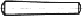 	7	 2338 Zylinderstifte		7	 2338 Zylinderstifte		7	 2338 Zylinderstifte	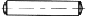 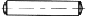 841207Zylinderkopfschrauben mit Schlitz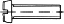 Flachkopfschrauben mit 851580SchlitzFlachkopfschrauben mit 851580SchlitzFlachkopfschrauben mit 851580Schlitz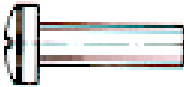 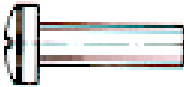 93-Sicherungsbleche mit Lappen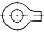 941234Splinte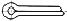 95-Holzschrauben mit Linsensenkkopf und Schlitz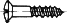 96-Holzschrauben mit Halbrundkopf und Schlitz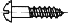 97-Holzschrauben mit Senkkopf und Schlitz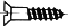 125 - A7089Unterlegscheiben ohne Fase - Form A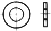 125 - B7090Unterlegscheiben mit Fase - Form B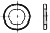 1267091Unterlegscheiben ohne Fase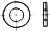 127 - B-Federringe - Form B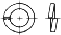 128 - A-Federringe - Form A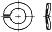 137 - A-Federscheiben gewölbt Form A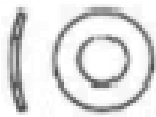 137 - B-Federscheiben gewellt Form B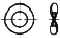 186-Hammerkopfschrauben mit Vierkant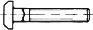 188-Hammerkopfschrauben mit Nase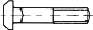 2588737Kegelstifte mit Gewindezapfen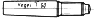 	261		-	Hammerschrauben		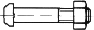 	261		-	Hammerschrauben			261		-	Hammerschrauben			261		-	Hammerschrauben		315-Flügelmuttern amerikanische Form gepresste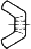 315-Flügelmuttern deutsche Form - geschmiedete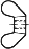 316-Flügelschrauben amerikanische Form gepresste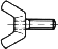 316-Flügelschrauben deutsche Form geschmiedete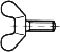 404-Kreuzlochschrauben mit Schlitz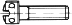 4177435Gewindestifte mit Schlitz und Zapfen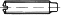 42742723422342Schaftschrauben mit Schlitz und KegelkuppeSchaftschrauben mit Schlitz und Kegelkuppe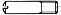 431431--Rohrmuttern - Form BRohrmuttern - Form B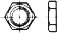 432432--Sicherungsscheiben mit NaseSicherungsscheiben mit Nase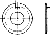 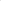 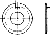 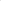 43343370927092Unterlegscheiben für ZylinderkopfschraubenUnterlegscheiben für Zylinderkopfschrauben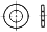 434434--Keilscheiben für U-Träger, Neigung 8%Keilscheiben für U-Träger, Neigung 8%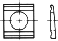 435435--Keilscheiben für I-Träger, Neigung 14%Keilscheiben für I-Träger, Neigung 14%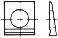 	436		-		436		-		436		-		436		-	Vierkantscheiben für Holzkonstruktionen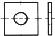 Vierkantscheiben für HolzkonstruktionenVierkantscheiben für Holzkonstruktionen43843874367436Gewindestifte mit Schlitz und RingschneideGewindestifte mit Schlitz und Ringschneide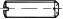 43943940364036Sechskantmuttern niedrige FormSechskantmuttern niedrige Form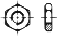 440 - R440 - R70947094Scheiben für Holzkonstruktionen Rundloch - Form RScheiben für Holzkonstruktionen Rundloch - Form R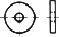 440 - V440 - V70947094Scheiben für HolzkonstruktionenVierkantloch - Form VScheiben für HolzkonstruktionenVierkantloch - Form V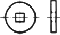 443--Verschlußdeckel zum Einwalzen/EindrückenVerschlußdeckel zum Einwalzen/Eindrücken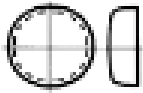 444--Augenschrauben - Form BAugenschrauben - Form B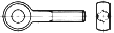 462--Sicherungsbleche mit Innennase für Nutmuttern DIN 1804Sicherungsbleche mit Innennase für Nutmuttern DIN 1804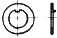 463-Sicherungsbleche mit 2 Lappen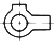 464-Rändelschrauben hohe Form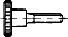 465-Rändelschrauben hohe Form mit Schlitz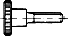 466-Rändelmuttern hohe Form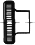 467-Rändelmuttern niedrige Form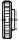 	470		-	Verschlußscheiben		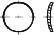 	470		-	Verschlußscheiben			470		-	Verschlußscheiben			470		-	Verschlußscheiben		471-Sicherungsringe für Wellen, Form A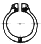 Sicherungsringe für 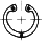 472-Bohrungen, Form ISicherungsringe für 472-Bohrungen, Form ISicherungsringe für 472-Bohrungen, Form ISicherungsringe für 472-Bohrungen, Form I478-Vierkantschrauben mit Bund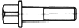 479-Vierkantschrauben mit Kernansatz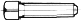 480-Vierkantschrauben mit Bund und Ansatzkuppe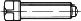 508299T-Nutensteine ( Muttern )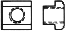 525-Anschweißenden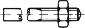 529-Steinschrauben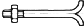 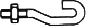 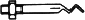 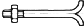 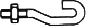 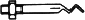 546-Schlitzmuttern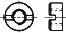 547-Zweilochmuttern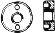 548Kreuzlochmuttern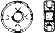 5514766Gewindestifte mit Schlitz und Kegelkuppe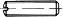 5537434Gewindestifte mit Schlitz und Spitze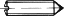 557-Vierkantmuttern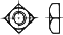 561-Sechskantschrauben mit Zapfen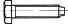 562-Vierkantmuttern niedrige Form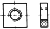 564-Sechskantschrauben mit Ansatzspitze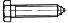 Holzschrauben mit 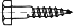 571-AußensechskantHolzschrauben mit 571-AußensechskantHolzschrauben mit 571-AußensechskantHolzschrauben mit 571-Außensechskant580-Ringschrauben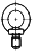 582-Ringmuttern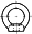 6014016Sechskantschrauben mit Schaft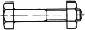 6038677Flachrundschrauben mit Vierkantansatz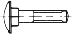 604-Senkschrauben mit Nase (Pflugschrauben)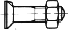 605-Senkschrauben mit hohem Vierkantansatz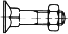 607-Halbrundschrauben mit Nase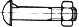 608-Senkschrauben mit niedrigem Vierkantansatz (Pflugschrauben)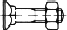 609-Sechskant-Paßschrauben mit langem Gewindezapfen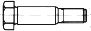 610-Sechskant-Paßschrauben mit kurzem Gewindezapfen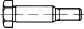 653-Rändelschrauben, niedrige Form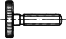 6601051Halbrundnieten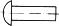 6611051Senknieten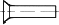 	662	 1051 Linsennieten (Blechniete) 	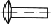 	662	 1051 Linsennieten (Blechniete) 		662	 1051 Linsennieten (Blechniete) 		662	 1051 Linsennieten (Blechniete) 	6741051Flachrundnieten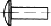 	675	 1051 Flachsenknieten		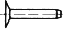 	675	 1051 Flachsenknieten			675	 1051 Flachsenknieten			675	 1051 Flachsenknieten		705-Stellringe mit Gewindestifte DIN 553 oder DIN 914 - Form A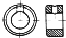 787299T-NutenschraubenUMBRAKO®-T-Nutenschrauben UTS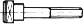 835-Stiftschrauben Einschraubende = 2 x Durchmesser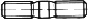 906-Verschlußschrauben mit Gewinde und Innensechskant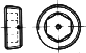 908-Verschlußschrauben mit zylindrischem Gewinde und Innensechskant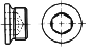 910-Verschlussschrauben mit zylindrischem Gewinde und Außensechskant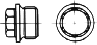 9112936Winkelschraubendreher (Stiftschlüssel) für Innensechskantschrauben auch mit Kugelkopf und Innenvielzahn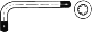 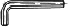 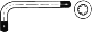 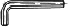 9124762Zylinderkopfschrauben mit Innensechskant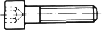 9134026Gewindestifte mit Innensechskant und Kegelkuppe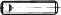 9144027Gewindestifte mit Innensechskant und Spitze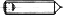 9154028Gewindestifte mit Innensechskant und Zapfen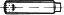 9164029Gewindestifte mit Innensechskant und Ringschneide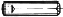 917-Sechskant - Hutmuttern niedrige Form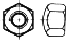 920-Flachkopfschrauben mit Schlitz und kleinem Kopf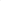 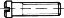 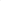 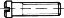 921-Flachkopfschrauben mit großem Kopf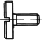 923-Flachkopfschrauben mit Schlitz und Ansatz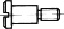 927-Zapfenschrauben mit Schlitz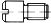 928-Vierkant - Schweißmuttern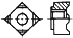 929-Sechskant - Schweißmuttern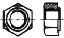 Sechskantschrauben mit 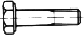 9314014TeilgewindeSechskantschrauben mit 9314014TeilgewindeSechskantschrauben mit 9314014TeilgewindeSechskantschrauben mit 9314014Teilgewinde9334017Sechskantschrauben mit Gewinde bis unter Kopf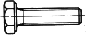 933SZ-Sechskantschrauben mit Schlitz und Gewinde bis unter Kopf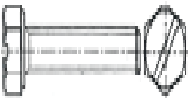 9344032Sechskantmuttern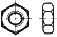 9357035Sechskant Kronenmuttern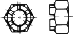 9364035Flache Sechskantmuttern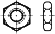 9377038Sechskant Kronenmuttern niedrige Form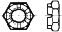 938-StiftschraubenEinschraubende = 1x Durchmesser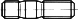 939-StiftschraubenEinschraubende = 1,25x Durchmesser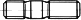 940-StiftschraubenEinschraubende = 2,5x Durchmesser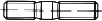 9608765Sechskantschrauben mit Teilgewinde und metrischem FEINGEWINDE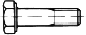 Sechskantschrauben mit 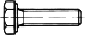 9618676Gewinde bis unter Kopf und metrisches FEINGEWINDESechskantschrauben mit 9618676Gewinde bis unter Kopf und metrisches FEINGEWINDESechskantschrauben mit 9618676Gewinde bis unter Kopf und metrisches FEINGEWINDESechskantschrauben mit 9618676Gewinde bis unter Kopf und metrisches FEINGEWINDE9632009Senkkopfschrauben mit Schlitz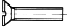 9642010Linsensenkkopfschrauben mit Schlitz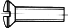 9657046Senkkopfschrauben mit Kreuzschlitz9667047Linsensenkkopfschrauben mit Kreuzschlitz975975-Gewindestangen 1 Meter langGewindestangen 1 Meter lang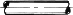 976-2976-2-GewindestückeGewindestücke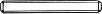 9799797038Kronenmuttern, niedrige FormKronenmuttern, niedrige Form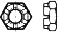 980704270427042Selbstsichernde Sechskantmuttern mit GanzmetallklemmteilSelbstsichernde Sechskantmuttern mit Ganzmetallklemmteil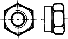 981---NutmutternNutmuttern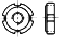 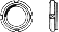 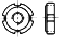 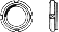 982704070407040Selbstsichernde Sechskantmuttern mit Kunststoffklemmteil hohe FormSelbstsichernde Sechskantmuttern mit Kunststoffklemmteil hohe Form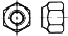 985105111051110511Selbstsichernde Sechskantmuttern mit KunststoffklemmteilSelbstsichernde Sechskantmuttern mit Kunststoffklemmteil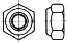 Selbstsichernde Sechskant -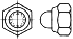 986-Hutmutternmit KunststoffklemmteilSelbstsichernde Sechskant -986-Hutmutternmit KunststoffklemmteilSelbstsichernde Sechskant -986-Hutmutternmit KunststoffklemmteilSelbstsichernde Sechskant -986-Hutmutternmit KunststoffklemmteilSelbstsichernde Sechskant -986-Hutmutternmit KunststoffklemmteilSelbstsichernde Sechskant -986-Hutmutternmit KunststoffklemmteilSelbstsichernde Sechskant -986-Hutmutternmit KunststoffklemmteilSelbstsichernde Sechskant -986-Hutmutternmit Kunststoffklemmteil988---PaßscheibenPaßscheiben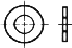 1052---Scheiben für HolzverbindungenScheiben für Holzverbindungen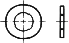 1151---Senkkopf - Drahtstifte ( Nägel )Senkkopf - Drahtstifte ( Nägel )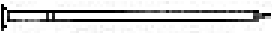 1440873887388738Unterlegscheiben für BolzenUnterlegscheiben für Bolzen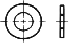 1441---Unterlegscheiben für BolzenUnterlegscheiben für Bolzen1444234123412341Bolzen mit KopfForm A = ohne SplintlöcherForm B = mit SplintlöcherBolzen mit KopfForm A = ohne SplintlöcherForm B = mit Splintlöcher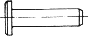 14718744Kegelkerbstifte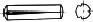 14728745Passkerbstifte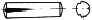 14738740Zylinderkerbstifte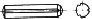 14748741Steckkerbstifte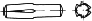 14758742Knebelkerbstifte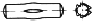 14768746Halbrundkerbnägel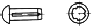 14778747Senkkerbnägel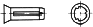 	1478 	-	Spannschlösser		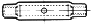 	1478 	-	Spannschlösser			1478 	-	Spannschlösser			1478 	-	Spannschlösser			1479 	-	Spannschloßmuttern		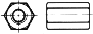 	1479 	-	Spannschloßmuttern			1479 	-	Spannschloßmuttern			1479 	-	Spannschloßmuttern		1480-SpannschlösserForm AE = mit 2 AnschweißendenForm HÖ = mit Ringöse und HakenForm ÖÖ = mit 2 Ringösen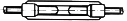 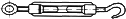 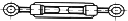 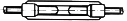 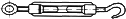 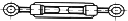 14818752Spannstifte schwere Ausführung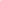 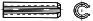 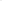 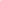 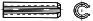 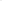 1587-Sechskant - Hutmuttern hohe Form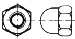 1804-Nutmuttern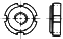 1816-Kreuzlochmuttern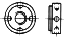 2093-Tellerfedern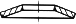 2510--Schraubenbolzen mit Dehnschaft - LSeckskantmuttern für Schraubenbolzen - NFSchraubenbolzen mit Dehnschaft - LSeckskantmuttern für Schraubenbolzen - NF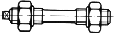 3017--Schlauchschellen mit SchneckentriebSchlauchschellen mit Schneckentrieb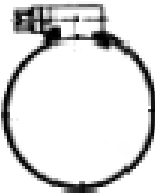 3570--RundstahlbügelRundstahlbügel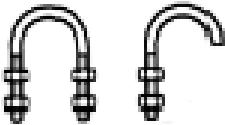 6319--Kugelscheiben Form C Kegelpfannen Form D, GKugelscheiben Form C Kegelpfannen Form D, G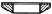 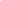 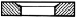 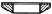 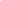 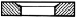 632587348734Zylinderstifte, gehärtet ( Passung m 6 )Zylinderstifte, gehärtet ( Passung m 6 )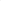 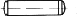 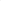 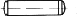 6330--Sechskantmuttern 1,5x M Durchmesser lang / hochSechskantmuttern 1,5x M Durchmesser lang / hoch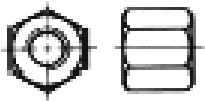 6331--Sechskantmuttern 1,5x M Durchmesser lang / hoch mit BundSechskantmuttern 1,5x M Durchmesser lang / hoch mit Bund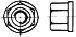 6332 Gewindestifte mit 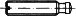 -DruckzapfenGewindestifte mit -DruckzapfenGewindestifte mit -DruckzapfenGewindestifte mit -DruckzapfenGewindestifte mit -DruckzapfenGewindestifte mit -DruckzapfenGewindestifte mit -Druckzapfen6334--Sechskantmuttern 3x M Durchmesser lang / hochSechskantmuttern 3x M Durchmesser lang / hoch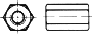 6340--Scheiben, gehärtetScheiben, gehärtet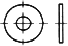 679667961067010670Spannscheiben für SchraubverbindungenSpannscheiben für Schraubverbindungen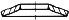 6797-A6797-A--Zahnscheiben AußengezahntForm A Zahnscheiben AußengezahntForm A 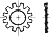 6797-I6797-I--Zahnscheiben Innengezahnt Form IZahnscheiben Innengezahnt Form I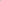 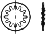 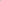 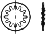 6797-V-Zahnscheiben AußengezahntForm V 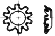 6798-A-Fächerscheiben Außengezahnt Form A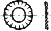 6798-I-Fächerscheiben Innengezahnt Form I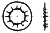 6798-V-Fächerscheiben AußengezahntForm V 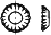 6799-Sicherungsscheiben für Wellen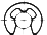 Paßfedern, hohe Form	6885	773	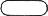 Paßfedern, hohe Form	6885	773	Paßfedern, hohe Form	6885	773	Paßfedern, hohe Form	6885	773	6911-Winkelschraubendreher (Stiftschlüssel) mit Zapfen für Innensechskantschrauben DIN 6912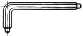 Innensechskantschrauben 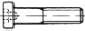 6912-mit niedrigem Kopf und SchlüsselführungInnensechskantschrauben 6912-mit niedrigem Kopf und SchlüsselführungInnensechskantschrauben 6912-mit niedrigem Kopf und SchlüsselführungInnensechskantschrauben 6912-mit niedrigem Kopf und Schlüsselführung69147411Sechskantschrauben mit großerSchlüsselweite für HVVerbindungen (HVSchrauben)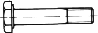 69157413Sechskantmuttern mit großerSchlüsselweite für HVVerbindungen (HV-Muttern)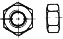 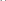 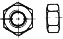 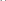 69167415Scheiben, rund, für HVVerbindungen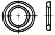 6917-Scheiben, vierkant, keilförmig(14% Neigung) für HVVerbindungen an I-Trägern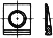 6918-Scheiben, vierkant, keilförmig(8%, 5% Neigung) für HVVerbindungen an U-Trägern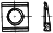 69218100Sechskantschrauben mit Flansch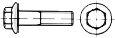 69234161Sechskantmuttern mit Flansch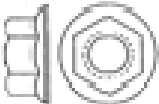 7337-Blindnieten mit Flachrundkopf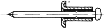 7337-Blindnieten mitSenkkopf - Form B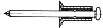 Nieten für Brems- und 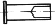 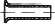 Kupplungsbeläge7338-Form B = mit angebohrtem SchaftForm C = RohrnietenNieten für Brems- und Kupplungsbeläge7338-Form B = mit angebohrtem SchaftForm C = RohrnietenNieten für Brems- und Kupplungsbeläge7338-Form B = mit angebohrtem SchaftForm C = RohrnietenNieten für Brems- und Kupplungsbeläge7338-Form B = mit angebohrtem SchaftForm C = Rohrnieten7340-Hohlnieten, Rohrnieten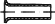 73438750Spiral - Spannstifte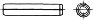 73448748Spiral - Spannstifte, schwere Ausführung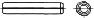 734613337Spannstifte, leichte Ausführung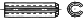 7349-Unterlegscheiben für Schrauben mit schweren Spannhülsen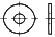 -7379Paß-Schulterschrauben mit Innensechskant(UMBRAKO®) -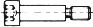 Paßschrauben UPS-7380Linsenschrauben mit Innensechskant - ULS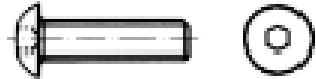 -7380Linsenflanschschrauben mit Innensechskant - ULF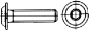 -7380Linsenschrauben mit Innenvielzahn - ULS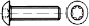 7500-C-Gewindefurchende Schrauben / Kopf ähnl. DIN 7985 - Form C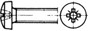 7500-M-Gewindefurchende Schrauben / Kopf ähnl. DIN 965 - Form M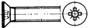 7504-K15480Bohrschrauben mit Außensechskant für Weichmetalle (z. b. Alu) Form K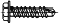 Bohrschrauben mit 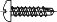 Linsenkopf und Kreuzschlitz 7504-M15481für Weichmetalle (z .b . Alu) - Form MBohrschrauben mit Linsenkopf und Kreuzschlitz 7504-M15481für Weichmetalle (z .b . Alu) - Form MBohrschrauben mit Linsenkopf und Kreuzschlitz 7504-M15481für Weichmetalle (z .b . Alu) - Form MBohrschrauben mit Linsenkopf und Kreuzschlitz 7504-M15481für Weichmetalle (z .b . Alu) - Form M7504-O15482Bohrschrauben mit Senkkopf und Kreuzschlitz für Weichmetalle (z. b. Alu) -Form O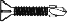 7513-Gewinde-SchneidschraubenForm A = mit Sechskantkopf Form B = mit Zylinderkopf und SchlitzForm F = mit Senkkopf und SchlitzForm G = mit Linsensenkkopf und Schlitz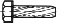 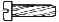 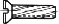 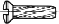 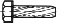 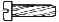 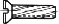 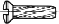 7516-Gewinde-Schneidschrauben mit Kreuzschlitz (Phillips H & Pozidriv Kreuzschlitz)Form A = mit LinsenzylinderkopfForm D = mit Senkkopf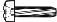 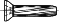 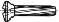 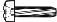 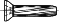 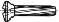 Form E = mit Linsensenkkopf7603-Dichtringe für Verschlußschrauben -Kupfer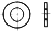 7604-Verschlußschrauben mit Bund und Außensechskant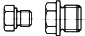 7965-Einschraubmuttern(Schraubdübel/RAMPAMuffen)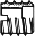 7967-Selbstsichernde Sechskantmuttern(Pal - Muttern)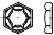 7968-Sechskantschrauben mit Paßschaftfür Stahlkonstruktionen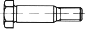 Senkschrauben mit 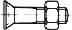 7969-Halteschlitzfür StahlkonstruktionenSenkschrauben mit 7969-Halteschlitzfür StahlkonstruktionenSenkschrauben mit 7969-Halteschlitzfür StahlkonstruktionenSenkschrauben mit 7969-Halteschlitzfür Stahlkonstruktionen79711481Zylinderkopf -Blechschrauben mit Schlitz79721482Senkkopf - Blechschrauben mit Schlitz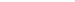 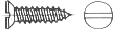 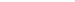 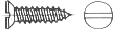 Linsensenkkopf -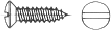 79731483Blechschrauben mit SchlitzLinsensenkkopf -79731483Blechschrauben mit SchlitzLinsensenkkopf -79731483Blechschrauben mit SchlitzLinsensenkkopf -79731483Blechschrauben mit Schlitz79761479Sechskant - Blechschrauben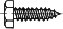 7976ähnl. 1479Sechskant - Blechschrauben mit Zapfen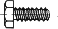 79778737Kegelstifte mit Gewindezapfen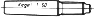 79788736Kegelstifte mit Innengewinde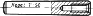 79798733Zylinderstifte mit Gewindezapfen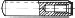 7980-Federringe für Zylinderkopfschrauben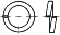 79817049Linsenkopf -Blechschrauben mit Kreuzschlitz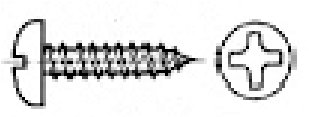 7981ähnl. 7049Linsenkopf -Blechschrauben mit Kreuzschlitz und Zapfen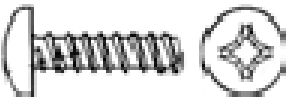 79827050Senkkopf - Blechschrauben mit Kreuzschlitz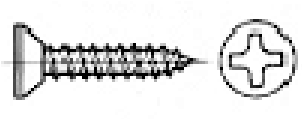 7982ähnl. 7050Senkkopf -Blechschrauben mit Kreuzschlitz und Zapfen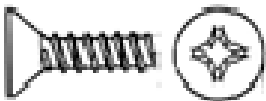 79837051Linsensenkkopf Blechschrauben mit Kreuzschlitz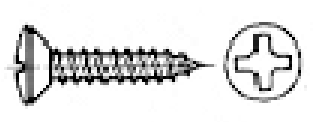 7984-Zylinderkopfschrauben mit Innensechskant und niedrigem Kopf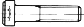 79857045Linsenkopfschrauben mit Kreuzschlitz H (Phillips)Scheiben für 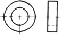 7989-StahlkonstruktionenScheiben für 7989-StahlkonstruktionenScheiben für 7989-StahlkonstruktionenScheiben für 7989-Stahlkonstruktionen7990-Sechskantschrauben für Stahlkonstruktionen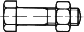 Innensechskantschrauben 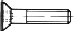 799110642mit SenkkopfInnensechskantschrauben 799110642mit SenkkopfInnensechskantschrauben 799110642mit SenkkopfInnensechskantschrauben 799110642mit Senkkopf7993-Runddraht-Sprengringe für Wellen und Bohrungen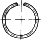 7995-Holzschrauben mit Linsensenkkopf und Kreuzschlitz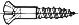 7996-Holzschrauben mit Halbrundkopf und Kreuzschlitz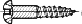 7997-Holzschrauben mit Senkkopf und Kreuzschlitz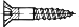 90217093Unterlegscheiben Außendurchmesser = 3x Innendurchmesser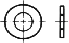 11024-Federstecker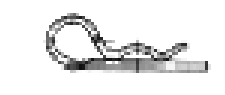 70852-Nutmuttern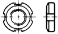 DIN~ ISOBeschreibungAbbildung--ähnl. DIN 912 Zylinderkopfschrauben mit Innensechskant und Blechschraubengewinde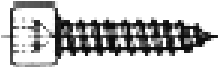 --ähnl DIN 965 Senkkopfschrauben mit Innenvielzahn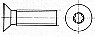 --ähnl. DIN 7985 Linsenkopfschraubenmit Innenvielzahn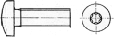 --Ringschrauben Art. 48 mit metrischem Gewinde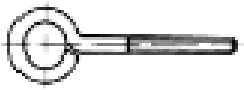 --Ringschrauben Art. 11 mit Holzgewinde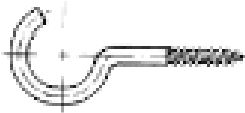 --"L" Anschweißmuttern Ausführung A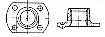 --Dichtscheiben mit aufvulkanisierter Neoprendichtung ( EPDM )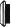 --Einschlagmuttern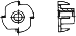 --Fassadenbauschrauben - Form A mit unverlierbarer Neopren Dichtscheiben mit Spitze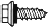 --Fassadenbauschrauben - Form BZ mit unverlierbarer Neopren Dichtscheiben mit Zapfen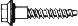 --Becherschrauben ( Bordwandschrauben )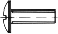 --Hülsenmuttern mit Linsenkopf und Schlitz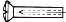 --Karoscheiben - Unterlegscheiben mit besonderem großen Außendurchmesser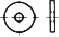 --Reduzierstücke Innen + Aussengewinde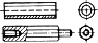 --Reduzierstücke Innen + Aussengewinde--Abstandsbolzenmit Innen- und Aussengewinde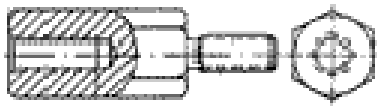 --Abstandsbolzen mit Innengewinde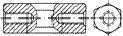 --Rosetten aus Vollmaterial gedreht oder aus Blech gedrückt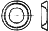 	-		-	Sechskant - Setzmuttern		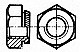 	-		-	Sechskant - Setzmuttern			-		-	Sechskant - Setzmuttern			-		-	Sechskant - Setzmuttern		--INBUS-RIPP®-Schrauben mit Innensechskant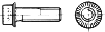 --VERBUS-RIPP®-Schrauben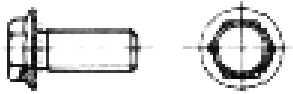 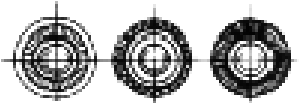 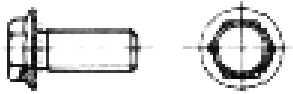 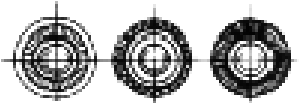 --VERBUS-RIPP®-Muttern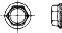 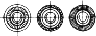 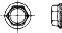 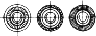 --Schnorr®-Scheiben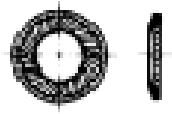 --ABC-Spax®-Senkkopfschrauben Typ "S" mit Wellenschliff-Gewinde--ABC-Spax®-Linsensenkkopfschrauben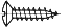 Typ "S" mit Wellenschliff-Gewinde--ABC-Spax®-HalbrundkopfschraubenTyp "S" mit Wellenschliff-Gewinde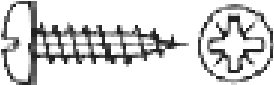 --ABC-Spax®-TxSenkkopfschraubenTyp "S" mit Wellenschliff-Gewinde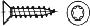 --Spanplattenschrauben mit Senkkopf und Kreuzschlitz--Spanplattenschrauben mit Halbrundkopf ( Pan-Head) und Kreuzschlitz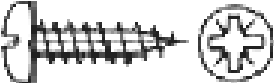 --Spanplattenschrauben mit Linsensenkkopf (LIKO) und Kreuzschlitz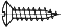 Spanplattenschrauben 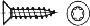 --mit Senkkopf und InnenvielzahnSpanplattenschrauben --mit Senkkopf und InnenvielzahnSpanplattenschrauben --mit Senkkopf und InnenvielzahnSpanplattenschrauben --mit Senkkopf und Innenvielzahn--Spenglerschrauben mit Neopren Dichtscheiben und Kreuzschlitz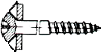 --Stockschrauben mit einseitigem Holzschraubengewindeund einseitigem metrischem Gewinde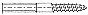 -Verbindungsmuffen - RUND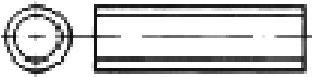 --Verbindungsmuffen -SECHSKANT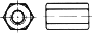 --Gewinde - Einsätze ( Ensat® WN 302 ), selbstschneidend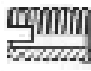 